		Agreement		Concerning the Adoption of Harmonized Technical United Nations Regulations for Wheeled Vehicles, Equipment and Parts which can be Fitted and/or be Used on Wheeled Vehicles and the Conditions for Reciprocal Recognition of Approvals Granted on the Basis of these United Nations Regulations*(Revision 3, including the amendments which entered into force on 14 September 2017)_________		Addendum 78 – UN Regulation No. 79		Revision 4 - Amendment 3Supplement 3 to the 03 series of amendments – Date of entry into force: 3 January 2021		Uniform provisions concerning the approval of vehicles with regard to steering equipmentThis document is meant purely as documentation tool. The authentic and legal binding text is: ECE/TRANS/WP.29/2020/67._________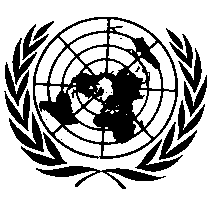 UNITED NATIONSParagraph 5.1.6.1., add a new sub-paragraph 5.1.6.1.2.3., to read:"5.1.6.1.	A CSF system shall be subject to the requirements of Annex 6.5.1.6.1.1. 	Every CSF intervention shall immediately be indicated to the driver by an optical warning signal which is displayed for at least 1 s or as long as the intervention exists, whichever is longer. 5.1.6.1.2.	In the case of a CSF intervention which is based on the evaluation of the presence and location of lane markings or boundaries of the lane the following shall apply additionally:5.1.6.1.2.1.	In the case of an intervention longer than:(a)	10 s for vehicles of category M1 and N1, or(b)	30 s for vehicles of category M2, M3 and N2, N3,an acoustic warning signal shall be provided until the end of the intervention. 5.1.6.1.2.2.	In the case of two or more consecutive interventions within a rolling interval of 180 seconds and in the absence of a steering input by the driver during the intervention, an acoustic warning signal shall be provided by the system during the second and any further intervention within a rolling interval of 180 seconds. Starting with the third intervention (and subsequent interventions) the acoustic warning signal shall continue for at least 10 seconds longer than the previous warning signal. 5.1.6.1.2.3.	For vehicles of categories M2 and M3 equipped with a Lane Departure Warning System (LDWS) fulfilling the technical requirements of Regulation No. 130, the acoustic warning signal specified in paragraphs 5.1.6.1.2.1. and 5.1.6.1.2.2. may be replaced by a haptic warning, provided it is not solely given via the steering wheel."Paragraph 5.6.2.3., insert a new sub-paragraph 5.6.2.3.1.3., to read:"5.6.2.3.	System information data 5.6.2.3.1.	Following data shall be provided together with the documentation package required in Annex 6 to this regulation to the Technical Service at the time of type approval; …5.6.2.3.1.3.	Information about inputs other than lane markings (e.g. road boundaries, infrastructural separation, surrounding traffic, map data) that the system uses to reliably determine the course of the lane."Paragraph 5.6.4.6.7., amend to read:"5.6.4.6.7.	The direction indicator shall remain active throughout the whole period of the lane change manoeuvre and shall be automatically deactivated by the system no later than 0.5 seconds after the resumption of ACSF of Category B1 lane keeping function as described in paragraph 5.6.4.6.6. above. Automatic deactivation by the system of the direction indicator is required only if the lane change manoeuvre is initiated automatically, and if the direction indicator control is not fully engaged (latched position) during the lane change manoeuvre."Annex 8Paragraph 3.1.1.1., amend to read:"3.1.1.	Warning test for CSF3.1.1.1.	The vehicle shall be driven with an activated CSF on a road with lane markings on each side of the lane. In case of a CSF whose interventions are solely based on the evaluation of the presence and location of lane boundaries, the vehicle shall be driven on a road delimited by the boundaries as declared by the manufacturer (e.g. road edge).The test conditions and the vehicle test speed shall be within the operating range of the system. During the test, the duration of the CSF interventions and of the optical and acoustic or haptic warning signal, as relevant, shall be recorded.In the case of paragraph 5.1.6.1.2.1. of this Regulation, the vehicle shall be driven such that it attempts to leave the lane and causes CSF intervention to be maintained for a period longer than 10s (for M1, N1) or 30s (for M2, M3, N2, N3). If such a test cannot be practically achieved due to e.g. the limitations of the test facilities, with the consent of the type approval authority this requirement may be fulfilled through the use of documentation.The test requirements are fulfilled if:(a)	The acoustic or haptic warning, as relevant, is provided no later than 10s (for M1, N1) or 30s (for M2, M3, N2, N3) after the beginning of the intervention.In the case of paragraph 5.1.6.1.2.2. of this Regulation, the vehicle shall be driven such that it attempts to leave the lane and causes at least three interventions of the system within a rolling interval of 180 s.The test requirements are fulfilled if:(a)	An optical warning signal is provided for each intervention, as long as the intervention exists, and(b)	An acoustic or haptic warning signal, as relevant, is provided at the second and third intervention 	and(c)	The acoustic or haptic warning signal, as relevant, at the third intervention is at least 10s longer than the one at the second intervention."Paragraph 3.2.4.1. and 3.2.4.2., amend to read: "3.2.4.	Transition test; hands-on test3.2.4.1. 	The vehicle shall be driven with activated ACSF with a vehicle test speed between Vsmin + 10 km/h and Vsmin + 20 km/h on a track with lane markings at each side of the lane. 	The driver shall release the steering control and continue to drive until the ACSF is deactivated by the system. The track shall be selected such that it allows driving with activated ACSF for at least 65 s without any driver intervention. 	The test shall be repeated with a vehicle test speed between Vsmax – 20 km/h and Vsmax - 10 km/h or 130 km/h whichever is lower and may be stopped upon the start of the optical warning. 	Additionally, the vehicle manufacturer shall demonstrate to the satisfaction of the Technical Service that the requirements for the whole speed range are fulfilled. This may be achieved on the basis of appropriate documentation appended to the test report. 3.2.4.2. 	The test requirements are fulfilled if: 	During both tests, the optical warning signal was given at the latest 15 s after the steering control has been released and remains until ACSF is deactivated.	During the lower speed test the acoustic warning signal was given at the latest 30 s after the steering control has been released and remains until ACSF is deactivated. 	During the lower speed test the ACSF is deactivated at the latest 30 s after the acoustic warning signal has started, with an acoustic emergency signal of at least 5 s, which is different from the previous acoustic warning signal."E/ECE/324/Rev.1/Add.78/Rev.4/Amend.3−E/ECE/TRANS/505/Rev.1/Add.78/Rev.4/Amend.3E/ECE/324/Rev.1/Add.78/Rev.4/Amend.3−E/ECE/TRANS/505/Rev.1/Add.78/Rev.4/Amend.32 February 2021